               Pet Care Assistant -Job Description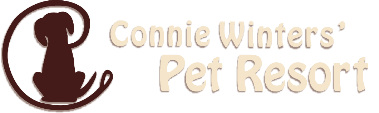 Required for this position:The ability to follow directions with and without supervision The ability to lift objects and pets of at least 40 lbs. and sustain ongoing physical activity The ability to recognize certain behaviors in animalsThe ability to admit  or ask when a task is unclearThe ability to show leadership and work with team leaders as a teamThe ability to work with computers and other equipmentThe ability to spell, read and perform basic mathematicsThe ability to perform exceptional customer servicePet Care Responsibilities:  Cat and Dog restraint as needed for treatment and animal safetyKnowledge of contagious diseases and cleaning protocolsMaintaining safety and following protocols when handling  pets, walking pets, retrieving pets from cages, and building protocolsFeeding, water and exercise all pets as directed by written and verbal directionsUnderstanding dog social behaviors and be capable of maintaining control of groups of dogs in social play situationsPet Resort Cleanliness Responsibilities:Stocking and reporting low inventory of supplies throughout facilityUse a hi-pressure system, vacuum, broom, scrub brush, mops to clean cages and runs Use proper dilution rates and protocols  for all chemicalsClean and dispose of all animal waste following protocolsWash, dry laundry and put in proper locations throughout facilityClean all windows and doors, fans, counter tops, tops of cagesWash animal dishes, water containers, cat litter following protocols Maintain over all cleanliness and neatness of both inside and outside of facility Customer Service Responsibilities: Knowledge of computer systemAssisting clients with disabilities, multiple pets or crowding in lobbyHelp front desk staff by retrieving pets and belongings for check in and check outsMaintain compassion and professionalism when dealing with pets and pet familiesMaintain all daily records as requiredThis is by no means a complete list:  Some task may be assigned to a specific staff member to complete.  Other tasks may be assigned in general and all staff members will be held accountable for the execution of tasks related to health, safety, cleanliness and overall first impressions of the facility.(over) Pet Care Assistant -Job Description cont’dOpportunities for growth:  There are several areas for potential growth as a pet care assistant in our pet resort.  By demonstrating the desire to perform and/ or learn additional tasks, this position can be upgraded as skill sets and willingness to perform are demonstrated.  These are a few of the tasks that we feel would demonstrate the desire of a pet care assistant to learning and growing more within the company:Take advantage of Dog behavior course materials in house to pass video courses i.e. (Dogs- 101 and Dogs- 201), study AKC obedience course books, grooming manuals and many other training materials to advance general knowledge of pet careAbility to handle large, anxious and angry petsAbility to handle medications and have knowledge of medications, reason for being prescribed, administration of medications to all types of pets, documentationAbility to trim toenails, give clean baths, give basic first aid without helpAssist groomer with holding, bathing and drying pets, as directed by groomer Ability to assist with dog training classes and in house training programs using established training methods of Connie Winters’ Pet ResortAbility to organize,  maintain control, recognize subtle dog behavior signals in a group of camp dogs and be able to redirect dogs to more favorable behaviors  Ability to use common sense and attention to detail to alert management to potential issues with a pet’s health and happiness and have the skill sets to resolve the issue. Ability to notice when assistance is needed or when a task needs preformed without being asked.Ability and wiliness to be available to work as coverage is needed, especially holidays and summer months when occupancy rates are the highest.Ability to use computer skills for advertising, management programs and advanced customer service.  Some computer skills that are useful for company  growth are:  Excel, Word, Photo shop, website developmentAbility to do general maintenance, skills to repair building materials, equipment, landscaping and mowing, weed eating etc.How this position is part of the team effort at Connie Winters’ Pet Resort:By assisting the other pet care assistants, groomers, trainers, managers & owner, we can maintain the high level of care, cleanliness, and compassion for the pets that the pet families in the area have come to expect from us.Every aspect of the pet’s care rolls over into customer service. Great customer service means return visits which in turn means a more profitable business and more money to roll back into staffing and facilities.I have read the above job description and have been given a copy in my employee handbook to refer to at any time.  I understand that my reviews will be based on my ability to perform the tasks listed above.Signature_____________________________________________________  Date  __________________________Print Name ____________________________________________________Witness_______________________________________________________ Job Title_______________________